ANIMIRANI FILM1. Kako se naziva film u kojemu animiramo lutke?________________________________________________________2. Kako se naziva film u kojemu animiramo crteže?________________________________________________________3. Navedi dva animirana lutkarska filma.________________________________________________________________________________________________________________4. Navedi dva animirana crtana filma.________________________________________________________________________________________________________________5. Rasporedi nazive filmova točno u kolone prema tome jesu li lutkarski ili crtani.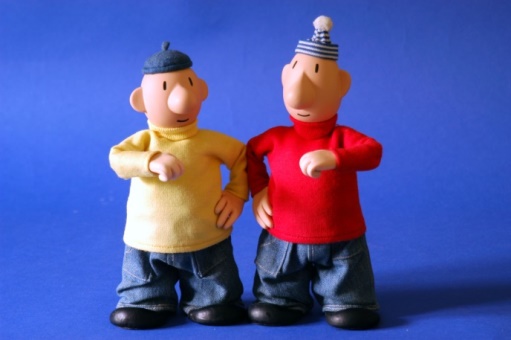 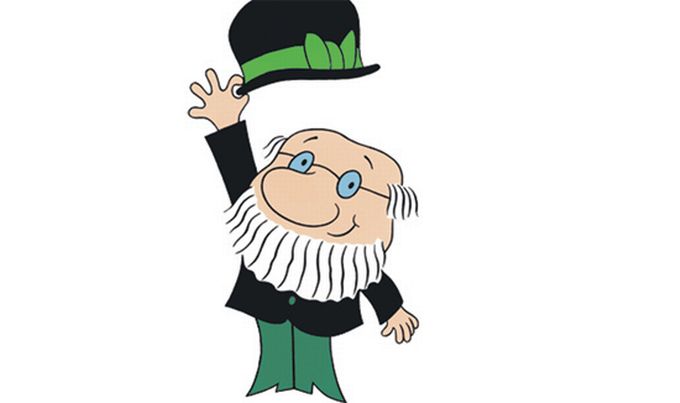 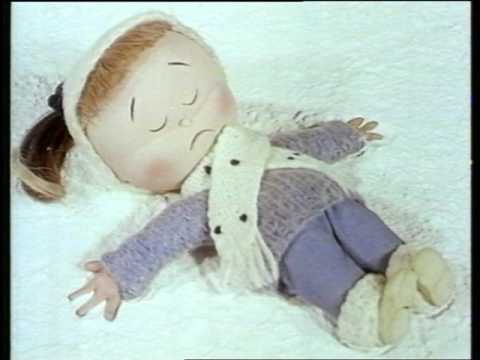         A je to!                     Profesor Baltazar          Srce u snijegu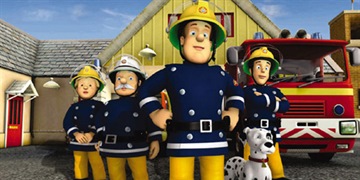 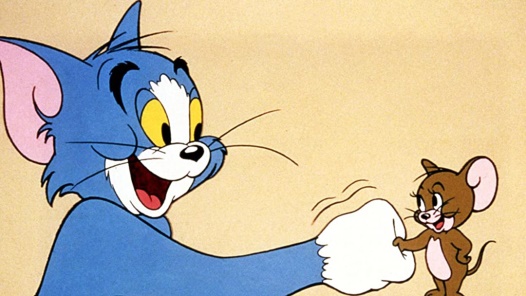 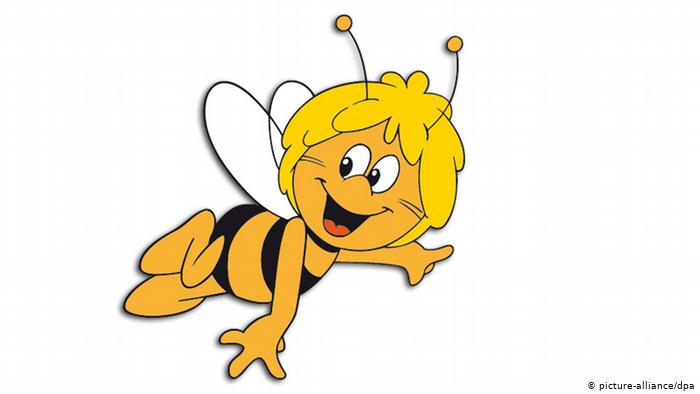        Vatrogasac Sam                  Tom i Jerry                   Pčelica Maja6. Koji je tvoj omiljeni animirani film?__________________________________________________________Je li taj film lutkarski ili crtani film?__________________________________________________________7. Pokušaj se sjetiti koje si sve crtane filmove pogledala kao mala/mali.______________________________________________________________________________________________________________________________________________________________________________ČUDOVIŠNA PRIČA U PARIZU   (CRTANI FILM)Koji se likovi pojavljuju u crtanom filmu? Navedi sve kojih se sjećaš.________________________________________________________________________________________________________________________________________________________________________________________________________________________________________Koja zanimanja imaju ti likovi?_____________________________________________________________________________________________________________________________________________________________________________Opiši izgled 2 lika (sam/sama odaberi).____________________________________________________________________________________________________________________________________________________________________________________________________________________________________________________________________________________________________________________________________________________________U kojem gradu se odvija priča?__________________________________________________________Opiši glavnu radnju iz ovog crtanog filma (Tko se novi pojavio u gradu?, Tko je sve od likova lovio čudovište?, Tko je postao prijatelj s čudovištem?, Kako se završava priča?, Što se dogodilo s čudovištem na kraju?).__________________________________________________________________________________________________________________________________________________________________________________________________________________________________________________________________________________________________________________________________________________________________________________________________________________________________________________________________________________________________________________________________________Da li je kraj priče sretan ili nesretan?Da li bi ti promijenio/promijenila kraj priče?Ako bi promijenio/promijenila, napiši kako bi izgledao.__________________________________________________________________________________________________________________________________________________________________________________________________________________________________________________________________________________________________________________________________________________________________________________________________________________________________________________________________________________________________________________________________________LUTKARSKI FILMOVICRTANI FILMOVI